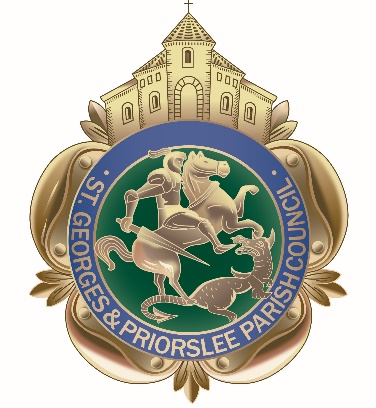 MinutesMinutesMinutesMinutesMinutesMinutesMeeting held: St Georges & Priorslee Parish MeetingMeeting held: St Georges & Priorslee Parish MeetingMeeting held: St Georges & Priorslee Parish MeetingMeeting held: St Georges & Priorslee Parish MeetingMeeting held: St Georges & Priorslee Parish MeetingDate: Tuesday 16th April 2019                                                                        7pm at St Georges & Priorslee Parish CentreDate: Tuesday 16th April 2019                                                                        7pm at St Georges & Priorslee Parish CentreDate: Tuesday 16th April 2019                                                                        7pm at St Georges & Priorslee Parish CentreDate: Tuesday 16th April 2019                                                                        7pm at St Georges & Priorslee Parish CentreDate: Tuesday 16th April 2019                                                                        7pm at St Georges & Priorslee Parish CentreChairman: Cllr Richard Overton  Chairman: Cllr Richard Overton  Chairman: Cllr Richard Overton  Chairman: Cllr Richard Overton  Chairman: Cllr Richard Overton  Chairman: Cllr Richard Overton  Minute Taker: Wendy Tonge ( Parish Clerk)Minute Taker: Wendy Tonge ( Parish Clerk)Minute Taker: Wendy Tonge ( Parish Clerk)Minute Taker: Wendy Tonge ( Parish Clerk)Minute Taker: Wendy Tonge ( Parish Clerk)Minute Taker: Wendy Tonge ( Parish Clerk)Present:Present:Present:Present:Present:Present:Councillors:Councillors:R OvertonR WilliamsS AliS AliMrs B RichardsS OvertonI FletcherI FletcherMrs J OvertonJ MinorT HoofT HoofIn attendance:In attendance:2 Members of the publicMrs A Atkinson (Community projects & events officer)Ms J Ellis (Parish Support Officer)Ms J Ellis (Parish Support Officer)01/20Public Question timePublic Question timePublic Question timePublic Question timeNone raisedNone raisedNone raisedNone raised02/20ApologiesApologiesApologiesApologiesD Wright – work commitmentMrs V Fletcher - IndisposedD Wright – work commitmentMrs V Fletcher - IndisposedD Wright – work commitmentMrs V Fletcher - IndisposedD Wright – work commitmentMrs V Fletcher - Indisposed03/20Declarations of interestDeclarations of interestDeclarations of interestDeclarations of interestCllr I Fletcher declared an interest in Agenda item 8(a). Members agreed that they would make any other declarations if they arose during the meeting.Cllr I Fletcher declared an interest in Agenda item 8(a). Members agreed that they would make any other declarations if they arose during the meeting.Cllr I Fletcher declared an interest in Agenda item 8(a). Members agreed that they would make any other declarations if they arose during the meeting.Cllr I Fletcher declared an interest in Agenda item 8(a). Members agreed that they would make any other declarations if they arose during the meeting.04/20Minutes of previous meetingMinutes of previous meetingMinutes of previous meetingMinutes of previous meetingResolved: that the minutes of the parish council meeting held on 19th March 2019, having been circulated be signed by the Chairman as a true record.Resolved: that the minutes of the parish council meeting held on 19th March 2019, having been circulated be signed by the Chairman as a true record.Resolved: that the minutes of the parish council meeting held on 19th March 2019, having been circulated be signed by the Chairman as a true record.Resolved: that the minutes of the parish council meeting held on 19th March 2019, having been circulated be signed by the Chairman as a true record.05/20Clerks update on matters arisingClerks update on matters arisingClerks update on matters arisingClerks update on matters arisingCCTV – Church StreetThe Clerk was in receipt of correspondence from T&WC Community Safety Manager, Mr Jas Bedesha,  confirming he would be arranging a date in April/May to visit the parish council and discuss the Borough Wide CCTV Report.Grove Street Estate- No parkingA site meeting is planned for Wednesday 1st May 10am at The Grove Estate with T&WC Highways Team Leader, Mr Adam Brookes. The meeting is to look at the problem of parking on the grass verge and  identify possible options to prevent the issue from continuing.Bin Request – PriorsleeThe Clerk was in receipt of an email from T&WC Environmental Officer, Mrs Kay Grice, responding to the litter bin request on Shifnal Road, Priorslee, explaining there was already a bin within the requested location, only 40 metres away, and therefore in her view the request did not comply with current protocol of issuing new bins – Cllr Fletcher undertook to explain the situation to the resident.CCTV – Church StreetThe Clerk was in receipt of correspondence from T&WC Community Safety Manager, Mr Jas Bedesha,  confirming he would be arranging a date in April/May to visit the parish council and discuss the Borough Wide CCTV Report.Grove Street Estate- No parkingA site meeting is planned for Wednesday 1st May 10am at The Grove Estate with T&WC Highways Team Leader, Mr Adam Brookes. The meeting is to look at the problem of parking on the grass verge and  identify possible options to prevent the issue from continuing.Bin Request – PriorsleeThe Clerk was in receipt of an email from T&WC Environmental Officer, Mrs Kay Grice, responding to the litter bin request on Shifnal Road, Priorslee, explaining there was already a bin within the requested location, only 40 metres away, and therefore in her view the request did not comply with current protocol of issuing new bins – Cllr Fletcher undertook to explain the situation to the resident.CCTV – Church StreetThe Clerk was in receipt of correspondence from T&WC Community Safety Manager, Mr Jas Bedesha,  confirming he would be arranging a date in April/May to visit the parish council and discuss the Borough Wide CCTV Report.Grove Street Estate- No parkingA site meeting is planned for Wednesday 1st May 10am at The Grove Estate with T&WC Highways Team Leader, Mr Adam Brookes. The meeting is to look at the problem of parking on the grass verge and  identify possible options to prevent the issue from continuing.Bin Request – PriorsleeThe Clerk was in receipt of an email from T&WC Environmental Officer, Mrs Kay Grice, responding to the litter bin request on Shifnal Road, Priorslee, explaining there was already a bin within the requested location, only 40 metres away, and therefore in her view the request did not comply with current protocol of issuing new bins – Cllr Fletcher undertook to explain the situation to the resident.CCTV – Church StreetThe Clerk was in receipt of correspondence from T&WC Community Safety Manager, Mr Jas Bedesha,  confirming he would be arranging a date in April/May to visit the parish council and discuss the Borough Wide CCTV Report.Grove Street Estate- No parkingA site meeting is planned for Wednesday 1st May 10am at The Grove Estate with T&WC Highways Team Leader, Mr Adam Brookes. The meeting is to look at the problem of parking on the grass verge and  identify possible options to prevent the issue from continuing.Bin Request – PriorsleeThe Clerk was in receipt of an email from T&WC Environmental Officer, Mrs Kay Grice, responding to the litter bin request on Shifnal Road, Priorslee, explaining there was already a bin within the requested location, only 40 metres away, and therefore in her view the request did not comply with current protocol of issuing new bins – Cllr Fletcher undertook to explain the situation to the resident.06/20PlanningPlanningPlanningPlanning(a)(b)Planning Application received from Telford & Wrekin Council for consideration1.Application number TWC/2019/0283Site address 2 Windermere Drive, Priorslee, Telford, Shropshire, TF2 9RADescription of proposal Erection of a two storey side extension and new porch to front elevationRecommendation: No Objection2. Application number TWC/2019/0280Site address Elephant and Castle, Stafford Street, St Georges, Telford, TF2 9JQDescription of proposal Installation of no.1 condenser and 2no. air conditioning units within the first floor external plant compoundRecommendation: Objection due to concerns regarding the impact the noise of the units will have on neighbouring properties.3. Application number TWC/2019/0279Site address Eyton House, Snow Hill, St Georges, Telford, Shropshire, TF2 9LADescription of proposal Conversion of first floor of existing garage into living accommodation and the installation of a rear dormer window and skylightsRecommendation: No objection4. Application number TWC/2018/0180Site address Site of Unit 1 Redland Industrial Estate, Station Hill, St Georges, Telford, ShropshireDescription of proposal Variation of Condition 6 of planning permission TWC/2016/0903 to reduce the number of units from 5 to 4 Recommendation made under delegated powers: No objection5. Application number TWC/2019/0237Site address Land West of, Castle Farm Way, Priorslee, Telford, Shropshire, Description of proposal Installation of a temporary access and sales car parking (12 monthsRecommendation made under delegated powers: Objection, there does not appear to be any traffic management proposals for entering /leaving the site, plus concerns it will not be able to cope with  traffic entering or exiting the site (show homes)? The position is situated on a very fast section of Castle Farm Way.6. Application number TWC/2019/0228Site address Land adjacent The Shires, Shifnal Road, Priorslee, Telford, ShropshireDescription of proposal Erection of three storey 71 bedroom care home with landscaping, associated access and parkingRecommendation: Objection on the following grounds: The sewerage disposal scheme would not cope, concern that the raised bank should be secure and guaranteed that it will not impact on the neighbouring properties.  A robust traffic management scheme appears to be absent..7. Application number  TWC/2019/0294Site address 36 Wharf Close, St Georges, Telford, Shropshire, TF2 9PXDescription of proposal Erection of a two storey side extension and rear conservatoryRecommendation: Objection due to concerns for over development and the likely negative impact it will have to the neighbouring property.Plans received and ‘Full Granted’ by Telford & Wrekin Council1.Application number TWC/2019/0161Site address 9 Windermere Drive, Priorslee, Telford, Shropshire, TF2 9RADescription of proposal Conversion of Garage to self Contained Annexe (RetrospectiveNotification of plans withdrawnApplication TWC/2019/0136 - Land opposite The TurfPlans discussed from the weekly list applications by Telford & Wrekin Council1.TWC/2019/0276 Description of proposal: Kyokuni siteRecommendation: Objection due to safety concerns for the installation of dangerous substance tank near a main road and residential area.Planning Application received from Telford & Wrekin Council for consideration1.Application number TWC/2019/0283Site address 2 Windermere Drive, Priorslee, Telford, Shropshire, TF2 9RADescription of proposal Erection of a two storey side extension and new porch to front elevationRecommendation: No Objection2. Application number TWC/2019/0280Site address Elephant and Castle, Stafford Street, St Georges, Telford, TF2 9JQDescription of proposal Installation of no.1 condenser and 2no. air conditioning units within the first floor external plant compoundRecommendation: Objection due to concerns regarding the impact the noise of the units will have on neighbouring properties.3. Application number TWC/2019/0279Site address Eyton House, Snow Hill, St Georges, Telford, Shropshire, TF2 9LADescription of proposal Conversion of first floor of existing garage into living accommodation and the installation of a rear dormer window and skylightsRecommendation: No objection4. Application number TWC/2018/0180Site address Site of Unit 1 Redland Industrial Estate, Station Hill, St Georges, Telford, ShropshireDescription of proposal Variation of Condition 6 of planning permission TWC/2016/0903 to reduce the number of units from 5 to 4 Recommendation made under delegated powers: No objection5. Application number TWC/2019/0237Site address Land West of, Castle Farm Way, Priorslee, Telford, Shropshire, Description of proposal Installation of a temporary access and sales car parking (12 monthsRecommendation made under delegated powers: Objection, there does not appear to be any traffic management proposals for entering /leaving the site, plus concerns it will not be able to cope with  traffic entering or exiting the site (show homes)? The position is situated on a very fast section of Castle Farm Way.6. Application number TWC/2019/0228Site address Land adjacent The Shires, Shifnal Road, Priorslee, Telford, ShropshireDescription of proposal Erection of three storey 71 bedroom care home with landscaping, associated access and parkingRecommendation: Objection on the following grounds: The sewerage disposal scheme would not cope, concern that the raised bank should be secure and guaranteed that it will not impact on the neighbouring properties.  A robust traffic management scheme appears to be absent..7. Application number  TWC/2019/0294Site address 36 Wharf Close, St Georges, Telford, Shropshire, TF2 9PXDescription of proposal Erection of a two storey side extension and rear conservatoryRecommendation: Objection due to concerns for over development and the likely negative impact it will have to the neighbouring property.Plans received and ‘Full Granted’ by Telford & Wrekin Council1.Application number TWC/2019/0161Site address 9 Windermere Drive, Priorslee, Telford, Shropshire, TF2 9RADescription of proposal Conversion of Garage to self Contained Annexe (RetrospectiveNotification of plans withdrawnApplication TWC/2019/0136 - Land opposite The TurfPlans discussed from the weekly list applications by Telford & Wrekin Council1.TWC/2019/0276 Description of proposal: Kyokuni siteRecommendation: Objection due to safety concerns for the installation of dangerous substance tank near a main road and residential area.Planning Application received from Telford & Wrekin Council for consideration1.Application number TWC/2019/0283Site address 2 Windermere Drive, Priorslee, Telford, Shropshire, TF2 9RADescription of proposal Erection of a two storey side extension and new porch to front elevationRecommendation: No Objection2. Application number TWC/2019/0280Site address Elephant and Castle, Stafford Street, St Georges, Telford, TF2 9JQDescription of proposal Installation of no.1 condenser and 2no. air conditioning units within the first floor external plant compoundRecommendation: Objection due to concerns regarding the impact the noise of the units will have on neighbouring properties.3. Application number TWC/2019/0279Site address Eyton House, Snow Hill, St Georges, Telford, Shropshire, TF2 9LADescription of proposal Conversion of first floor of existing garage into living accommodation and the installation of a rear dormer window and skylightsRecommendation: No objection4. Application number TWC/2018/0180Site address Site of Unit 1 Redland Industrial Estate, Station Hill, St Georges, Telford, ShropshireDescription of proposal Variation of Condition 6 of planning permission TWC/2016/0903 to reduce the number of units from 5 to 4 Recommendation made under delegated powers: No objection5. Application number TWC/2019/0237Site address Land West of, Castle Farm Way, Priorslee, Telford, Shropshire, Description of proposal Installation of a temporary access and sales car parking (12 monthsRecommendation made under delegated powers: Objection, there does not appear to be any traffic management proposals for entering /leaving the site, plus concerns it will not be able to cope with  traffic entering or exiting the site (show homes)? The position is situated on a very fast section of Castle Farm Way.6. Application number TWC/2019/0228Site address Land adjacent The Shires, Shifnal Road, Priorslee, Telford, ShropshireDescription of proposal Erection of three storey 71 bedroom care home with landscaping, associated access and parkingRecommendation: Objection on the following grounds: The sewerage disposal scheme would not cope, concern that the raised bank should be secure and guaranteed that it will not impact on the neighbouring properties.  A robust traffic management scheme appears to be absent..7. Application number  TWC/2019/0294Site address 36 Wharf Close, St Georges, Telford, Shropshire, TF2 9PXDescription of proposal Erection of a two storey side extension and rear conservatoryRecommendation: Objection due to concerns for over development and the likely negative impact it will have to the neighbouring property.Plans received and ‘Full Granted’ by Telford & Wrekin Council1.Application number TWC/2019/0161Site address 9 Windermere Drive, Priorslee, Telford, Shropshire, TF2 9RADescription of proposal Conversion of Garage to self Contained Annexe (RetrospectiveNotification of plans withdrawnApplication TWC/2019/0136 - Land opposite The TurfPlans discussed from the weekly list applications by Telford & Wrekin Council1.TWC/2019/0276 Description of proposal: Kyokuni siteRecommendation: Objection due to safety concerns for the installation of dangerous substance tank near a main road and residential area.Planning Application received from Telford & Wrekin Council for consideration1.Application number TWC/2019/0283Site address 2 Windermere Drive, Priorslee, Telford, Shropshire, TF2 9RADescription of proposal Erection of a two storey side extension and new porch to front elevationRecommendation: No Objection2. Application number TWC/2019/0280Site address Elephant and Castle, Stafford Street, St Georges, Telford, TF2 9JQDescription of proposal Installation of no.1 condenser and 2no. air conditioning units within the first floor external plant compoundRecommendation: Objection due to concerns regarding the impact the noise of the units will have on neighbouring properties.3. Application number TWC/2019/0279Site address Eyton House, Snow Hill, St Georges, Telford, Shropshire, TF2 9LADescription of proposal Conversion of first floor of existing garage into living accommodation and the installation of a rear dormer window and skylightsRecommendation: No objection4. Application number TWC/2018/0180Site address Site of Unit 1 Redland Industrial Estate, Station Hill, St Georges, Telford, ShropshireDescription of proposal Variation of Condition 6 of planning permission TWC/2016/0903 to reduce the number of units from 5 to 4 Recommendation made under delegated powers: No objection5. Application number TWC/2019/0237Site address Land West of, Castle Farm Way, Priorslee, Telford, Shropshire, Description of proposal Installation of a temporary access and sales car parking (12 monthsRecommendation made under delegated powers: Objection, there does not appear to be any traffic management proposals for entering /leaving the site, plus concerns it will not be able to cope with  traffic entering or exiting the site (show homes)? The position is situated on a very fast section of Castle Farm Way.6. Application number TWC/2019/0228Site address Land adjacent The Shires, Shifnal Road, Priorslee, Telford, ShropshireDescription of proposal Erection of three storey 71 bedroom care home with landscaping, associated access and parkingRecommendation: Objection on the following grounds: The sewerage disposal scheme would not cope, concern that the raised bank should be secure and guaranteed that it will not impact on the neighbouring properties.  A robust traffic management scheme appears to be absent..7. Application number  TWC/2019/0294Site address 36 Wharf Close, St Georges, Telford, Shropshire, TF2 9PXDescription of proposal Erection of a two storey side extension and rear conservatoryRecommendation: Objection due to concerns for over development and the likely negative impact it will have to the neighbouring property.Plans received and ‘Full Granted’ by Telford & Wrekin Council1.Application number TWC/2019/0161Site address 9 Windermere Drive, Priorslee, Telford, Shropshire, TF2 9RADescription of proposal Conversion of Garage to self Contained Annexe (RetrospectiveNotification of plans withdrawnApplication TWC/2019/0136 - Land opposite The TurfPlans discussed from the weekly list applications by Telford & Wrekin Council1.TWC/2019/0276 Description of proposal: Kyokuni siteRecommendation: Objection due to safety concerns for the installation of dangerous substance tank near a main road and residential area.07/20Finance - AccountsFinance - AccountsFinance - AccountsFinance - Accounts(a)(b)(c)(d)(e)Resolved: that the following accounts due for payment in April 2019 be approvedNotice was given for the receipt of £75,000 of the first half of the annual precept 2019/2020.Notice was given for the receipt of £4,000 of The T&WC Pride Ward Members Fund for Priorslee Clock.Notice was given for the overpayment of £131.74 to HMRC for March 2019.Quarterly statement of accountThe Clerk had circulated a copy of the Bank Reconciliation to 31st March 2019 and a copy of the quarterly statement of account. The Clerk confirmed the quarterly internal check had been carried out by Cllr I Fletcher, a copy of his report was circulated to members.Resolved: that the quarterly statement of account be received and adopted and signed by the Chairman.Resolved: that the following accounts due for payment in April 2019 be approvedNotice was given for the receipt of £75,000 of the first half of the annual precept 2019/2020.Notice was given for the receipt of £4,000 of The T&WC Pride Ward Members Fund for Priorslee Clock.Notice was given for the overpayment of £131.74 to HMRC for March 2019.Quarterly statement of accountThe Clerk had circulated a copy of the Bank Reconciliation to 31st March 2019 and a copy of the quarterly statement of account. The Clerk confirmed the quarterly internal check had been carried out by Cllr I Fletcher, a copy of his report was circulated to members.Resolved: that the quarterly statement of account be received and adopted and signed by the Chairman.Resolved: that the following accounts due for payment in April 2019 be approvedNotice was given for the receipt of £75,000 of the first half of the annual precept 2019/2020.Notice was given for the receipt of £4,000 of The T&WC Pride Ward Members Fund for Priorslee Clock.Notice was given for the overpayment of £131.74 to HMRC for March 2019.Quarterly statement of accountThe Clerk had circulated a copy of the Bank Reconciliation to 31st March 2019 and a copy of the quarterly statement of account. The Clerk confirmed the quarterly internal check had been carried out by Cllr I Fletcher, a copy of his report was circulated to members.Resolved: that the quarterly statement of account be received and adopted and signed by the Chairman.Resolved: that the following accounts due for payment in April 2019 be approvedNotice was given for the receipt of £75,000 of the first half of the annual precept 2019/2020.Notice was given for the receipt of £4,000 of The T&WC Pride Ward Members Fund for Priorslee Clock.Notice was given for the overpayment of £131.74 to HMRC for March 2019.Quarterly statement of accountThe Clerk had circulated a copy of the Bank Reconciliation to 31st March 2019 and a copy of the quarterly statement of account. The Clerk confirmed the quarterly internal check had been carried out by Cllr I Fletcher, a copy of his report was circulated to members.Resolved: that the quarterly statement of account be received and adopted and signed by the Chairman.08/20Community Projects & Events Officer: Update to MembersCommunity Projects & Events Officer: Update to MembersCommunity Projects & Events Officer: Update to MembersCommunity Projects & Events Officer: Update to Members(a)A verbal update on the following events and activities in the community was given to members, they included:Easter craft activity with local BrowniesCommunity litter pick with St Georges Community Group and residentsMembers were reminded the St Georges Day Easter Egg Hunt is planned for Saturday 20th April at The Gower 12-3pm– all welcome to attend.A summer book swap scheme will be starting based at the Parish Centre.Lawn Cutting ServiceDetails of the quotations received to deliver the lawn mowing service were circulated to members.Resolved: that the scheme be fully subsidised by the parish council for up to 20 households, that Anthony’s Gardening Service be awarded the contract for Summer 2019 at a cost of £17.50 per cut, per household.A verbal update on the following events and activities in the community was given to members, they included:Easter craft activity with local BrowniesCommunity litter pick with St Georges Community Group and residentsMembers were reminded the St Georges Day Easter Egg Hunt is planned for Saturday 20th April at The Gower 12-3pm– all welcome to attend.A summer book swap scheme will be starting based at the Parish Centre.Lawn Cutting ServiceDetails of the quotations received to deliver the lawn mowing service were circulated to members.Resolved: that the scheme be fully subsidised by the parish council for up to 20 households, that Anthony’s Gardening Service be awarded the contract for Summer 2019 at a cost of £17.50 per cut, per household.A verbal update on the following events and activities in the community was given to members, they included:Easter craft activity with local BrowniesCommunity litter pick with St Georges Community Group and residentsMembers were reminded the St Georges Day Easter Egg Hunt is planned for Saturday 20th April at The Gower 12-3pm– all welcome to attend.A summer book swap scheme will be starting based at the Parish Centre.Lawn Cutting ServiceDetails of the quotations received to deliver the lawn mowing service were circulated to members.Resolved: that the scheme be fully subsidised by the parish council for up to 20 households, that Anthony’s Gardening Service be awarded the contract for Summer 2019 at a cost of £17.50 per cut, per household.A verbal update on the following events and activities in the community was given to members, they included:Easter craft activity with local BrowniesCommunity litter pick with St Georges Community Group and residentsMembers were reminded the St Georges Day Easter Egg Hunt is planned for Saturday 20th April at The Gower 12-3pm– all welcome to attend.A summer book swap scheme will be starting based at the Parish Centre.Lawn Cutting ServiceDetails of the quotations received to deliver the lawn mowing service were circulated to members.Resolved: that the scheme be fully subsidised by the parish council for up to 20 households, that Anthony’s Gardening Service be awarded the contract for Summer 2019 at a cost of £17.50 per cut, per household.09/20Freestone Avenue Play AreaFreestone Avenue Play AreaFreestone Avenue Play AreaFreestone Avenue Play AreaMembers were informed that residents have been experiencing a high number of anti- social behaviour incidents from young children using the play area. Following an on-site meeting the following actions have been carried out:Request made to T&WC for a temporary CCTV camera to be installed overlooking the park.Request made to T&WC to leave the grassed area uncut and therefore too long to play ball games on.Request made to contractors for quotes to provide additional fencing to neighbouring properties.The Clerk agreed to continue to keep members updated on the situation.Members were informed that residents have been experiencing a high number of anti- social behaviour incidents from young children using the play area. Following an on-site meeting the following actions have been carried out:Request made to T&WC for a temporary CCTV camera to be installed overlooking the park.Request made to T&WC to leave the grassed area uncut and therefore too long to play ball games on.Request made to contractors for quotes to provide additional fencing to neighbouring properties.The Clerk agreed to continue to keep members updated on the situation.Members were informed that residents have been experiencing a high number of anti- social behaviour incidents from young children using the play area. Following an on-site meeting the following actions have been carried out:Request made to T&WC for a temporary CCTV camera to be installed overlooking the park.Request made to T&WC to leave the grassed area uncut and therefore too long to play ball games on.Request made to contractors for quotes to provide additional fencing to neighbouring properties.The Clerk agreed to continue to keep members updated on the situation.Members were informed that residents have been experiencing a high number of anti- social behaviour incidents from young children using the play area. Following an on-site meeting the following actions have been carried out:Request made to T&WC for a temporary CCTV camera to be installed overlooking the park.Request made to T&WC to leave the grassed area uncut and therefore too long to play ball games on.Request made to contractors for quotes to provide additional fencing to neighbouring properties.The Clerk agreed to continue to keep members updated on the situation.10/20Request for Grit binRequest for Grit binRequest for Grit binRequest for Grit binThe Chairman read out a request received from a resident for a grit bin to be supplied on the junction of Freestone Terrace/Priorlsee Road.Resolved: that the Clerk confirms the exact location and liaise with T&WC for a bin to be delivered on site.The Chairman read out a request received from a resident for a grit bin to be supplied on the junction of Freestone Terrace/Priorlsee Road.Resolved: that the Clerk confirms the exact location and liaise with T&WC for a bin to be delivered on site.The Chairman read out a request received from a resident for a grit bin to be supplied on the junction of Freestone Terrace/Priorlsee Road.Resolved: that the Clerk confirms the exact location and liaise with T&WC for a bin to be delivered on site.The Chairman read out a request received from a resident for a grit bin to be supplied on the junction of Freestone Terrace/Priorlsee Road.Resolved: that the Clerk confirms the exact location and liaise with T&WC for a bin to be delivered on site.11/20Priorslee Village Green SignagePriorslee Village Green SignagePriorslee Village Green SignagePriorslee Village Green SignageMembers discussed the request from a Priorslee resident, for the parish council to provide road signage to direct visitors to Priorslee Village Green.Resolved: that the Clerk explore if a sign can be installed in liaison with Telford & Wrekin Council Highways.Members discussed the request from a Priorslee resident, for the parish council to provide road signage to direct visitors to Priorslee Village Green.Resolved: that the Clerk explore if a sign can be installed in liaison with Telford & Wrekin Council Highways.Members discussed the request from a Priorslee resident, for the parish council to provide road signage to direct visitors to Priorslee Village Green.Resolved: that the Clerk explore if a sign can be installed in liaison with Telford & Wrekin Council Highways.Members discussed the request from a Priorslee resident, for the parish council to provide road signage to direct visitors to Priorslee Village Green.Resolved: that the Clerk explore if a sign can be installed in liaison with Telford & Wrekin Council Highways.12/20Presentation to retiring membersPresentation to retiring membersPresentation to retiring membersPresentation to retiring membersThe Chairman presented Cllr J Minor and Mrs J Overton with a thank you card and gift for their years of service on the parish council, members joined the Chairman in thanking Cllr Minor and Cllr Mrs Overton.The Chairman presented Cllr J Minor and Mrs J Overton with a thank you card and gift for their years of service on the parish council, members joined the Chairman in thanking Cllr Minor and Cllr Mrs Overton.The Chairman presented Cllr J Minor and Mrs J Overton with a thank you card and gift for their years of service on the parish council, members joined the Chairman in thanking Cllr Minor and Cllr Mrs Overton.The Chairman presented Cllr J Minor and Mrs J Overton with a thank you card and gift for their years of service on the parish council, members joined the Chairman in thanking Cllr Minor and Cllr Mrs Overton.13/20CorrespondenceCorrespondenceCorrespondenceCorrespondenceNone receivedNone receivedNone receivedNone receivedSigned by Chairman………………………………………………Date…………………………………….Signed by Chairman………………………………………………Date…………………………………….Signed by Chairman………………………………………………Date…………………………………….Signed by Chairman………………………………………………Date…………………………………….